“诚载未来，耀你现在”—中公教育2020校园招聘简章中公教育简介北京中公教育科技有限公司创立于1999年，公司致力于发展公务员招录考试培训、事业单位及教师招录考试培训等业务，并积极进入了财会考试、考研和IT等多个职业就业培训新领域。经过近20年的积累，公司已经成为国内领先的职业就业培训综合服务提供商。中公教育于2019年2月21日在深圳证券交易举行上市仪式，正式登陆A股市场。同年9月，市值突破千亿大关，成为教培行业第三大市值超千亿元的教培机构。    公司秉持“做善良的人”的核心价值观，紧随城镇化及劳动力职业化的社会经济趋势，用知识和科技的力量服务大学毕业生和职业化就业人群，帮助他们提升寻求更好工作所需要的就业素养与知识能力，最终成就他们良好的职业生涯。在创造商业价值的同时，公司也十分重视履行企业社会责任，通过慈善捐款、资助贫困大学生、建立社会企业等多种形式，让更多人分享到经营的成果。一、岗位设置讲师岗位 负责相关课程的讲授及后续学员辅导等工作，保障教学任务的完成任职资格：态度：追求教育理想，热爱教育事业，传递爱与奉献，把学员的事当成自己的事；能力：语言表达流畅，逻辑思维清晰，学习能力强，能够与企业共同进步；学历：优秀本科及以上学历，专业匹配，品学兼优；经验：有授课经验或相关考试经历者优先。、非讲师岗位二、薪酬福利薪资标准：为优秀毕业生提供教育行业最有竞争力的薪资师资岗：入职1-2年，年薪12-20万；入职3年以上，年薪20万+，上不封顶；管培生岗：入职1-2年，年薪10-15万；入职3年以上，年薪15万+，上不封顶；基本福利：带薪培训+五险一金+带薪假期（年假、婚丧假、产检假、产假、哺乳假）+优秀员工奖励基金+工龄奖等；日常关爱：年度体检+节假日活动特殊福利：31个省份工作地点任意选择；亲友报班课程优惠+重大疾病就医帮扶+阳光互助基金三、简历投递1、简历投递邮箱：湖北分校简历投递邮箱：讲师岗位投递：hubeizhaopin@offcn.com非讲师岗位投递：zphb-wuhan@offcn.com 邮件命名格式：简历投递主题：高校就业网+学校+专业+姓名+意向工作地点+应聘职位 例：高校就业网+****大学+学前教育+张三+武汉+学前教育讲师 	2、联系方式：应聘热线：027-59202301(讲师岗位）、59202305（非讲师岗位）HR微信：13277963319（讲师岗位）、13277963292（非讲师岗位）工作地址：31个省份工作地点任意选择；湖北总部地址：武汉市高新技术开发区财富二路16号（原武汉市楚源光电有限公司5楼）注：新冠疫情特殊时期，以线上面试为主，请同学们保持手机畅通，注意接听我司来电面试流程：简历筛选→电话初次沟通→视频复试：试讲+谈话→现场：笔试→领取offer扫描下方的二维码，关注“湖北中公教育招聘”公众号，了解更多公司资讯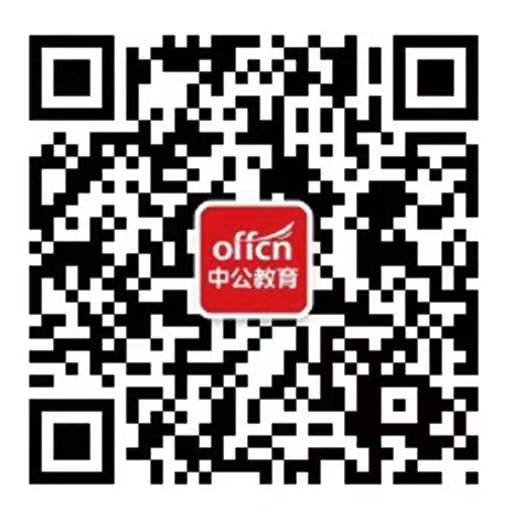 职位名称专业要求公职类考试培训讲师文学类、哲学类、管理学类、政治学类、历史学类、管理学类、新闻传播学类、社会学类、法学类、马克思主义类、理学类、工学类等相关专业教师招考（资格考试）培训讲师教育学类、学前教育、心理学类、教育技术学、计算机类、汉语言文学、数学类、英语类、物理学类、化学类、生物科学类、科学教育类、历史学类、政治学类、地理科学类、体育教育、美术教育、音乐教育等相关专业教师招考（资格考试）培训讲师教育学类、学前教育、心理学类、教育技术学、计算机类、汉语言文学、数学类、英语类、物理学类、化学类、生物科学类、科学教育类、历史学类、政治学类、地理科学类、体育教育、美术教育、音乐教育等相关专业教师招考（资格考试）培训讲师教育学类、学前教育、心理学类、教育技术学、计算机类、汉语言文学、数学类、英语类、物理学类、化学类、生物科学类、科学教育类、历史学类、政治学类、地理科学类、体育教育、美术教育、音乐教育等相关专业教师招考（资格考试）培训讲师教育学类、学前教育、心理学类、教育技术学、计算机类、汉语言文学、数学类、英语类、物理学类、化学类、生物科学类、科学教育类、历史学类、政治学类、地理科学类、体育教育、美术教育、音乐教育等相关专业考研培训讲师政治学类、历史学类、哲学类、英语类、数学类、理学类、工学类、管理学类、经济学类、教育学类、心理学类、法学类、计算机类、医学类、文学类、体育艺术学等相关专业考研培训讲师政治学类、历史学类、哲学类、英语类、数学类、理学类、工学类、管理学类、经济学类、教育学类、心理学类、法学类、计算机类、医学类、文学类、体育艺术学等相关专业考研培训讲师政治学类、历史学类、哲学类、英语类、数学类、理学类、工学类、管理学类、经济学类、教育学类、心理学类、法学类、计算机类、医学类、文学类、体育艺术学等相关专业考研培训讲师政治学类、历史学类、哲学类、英语类、数学类、理学类、工学类、管理学类、经济学类、教育学类、心理学类、法学类、计算机类、医学类、文学类、体育艺术学等相关专业英语培训讲师英语相关专业会计培训讲师财务管理、会计学、税务学、经济学、审计学、企业管理、金融学类等相关专业金融经济类培训讲师电经济学类等专业医疗专业培训讲师临床医学类、基础医学类、护理学类、检验学、影像学、口腔医学类、中医学类、药学类、公共卫生与预防医学类、麻醉医学、康复医学、公共卫生管理等相关专业学历提升考试培训讲师语文类、数学类、英语类、计算机类、文学类等相关专业类别职位名称任职资格管理序列管理培训生学历：本科及以上学历（应届毕业或毕业两年内）；经验：有学生干部经历，曾任班级、学生会、协会等主要负责人；要求：能够接受全国派遣，集团统一管理，内部轮岗。管理序列储备校长学历：本科及以上学历（应届毕业或毕业两年内）；经验：有学生干部经历，曾任班级、学生会、协会等主要负责人；要求：能够接受全国派遣，集团统一管理，内部轮岗。管理序列储备干部学历：本科及以上学历（应届毕业或毕业两年内）；经验：有学生干部经历，曾任班级、学生会、协会等主要负责人；要求：能够接受全国派遣，集团统一管理，内部轮岗。市场序列项目助理本科及以上学历；适应能力强，具有一定的抗压能力，能接受短期出差和外派；具有良好的沟通、组织、协调能力，有高度的自律性和团队协作精神。市场序列高校渠道专员本科及以上学历；适应能力强，具有一定的抗压能力，能接受短期出差和外派；具有良好的沟通、组织、协调能力，有高度的自律性和团队协作精神。客服序列助教本科及以上学历；适应能力强，具有一定的抗压能力，能接受短期出差和外派；具有良好的沟通、组织、协调能力，有高度的自律性和团队协作精神。客服序列学习管理师本科及以上学历；适应能力强，具有一定的抗压能力，能接受短期出差和外派；具有良好的沟通、组织、协调能力，有高度的自律性和团队协作精神。客服序列学习规划师本科及以上学历；适应能力强，具有一定的抗压能力，能接受短期出差和外派；具有良好的沟通、组织、协调能力，有高度的自律性和团队协作精神。客服序列项目综合岗本科及以上学历；适应能力强，具有一定的抗压能力，能接受短期出差和外派；具有良好的沟通、组织、协调能力，有高度的自律性和团队协作精神。客服序列客服综合岗本科及以上学历；适应能力强，具有一定的抗压能力，能接受短期出差和外派；具有良好的沟通、组织、协调能力，有高度的自律性和团队协作精神。网推序列网络推广专员本科及以上学历；适应能力强，具有一定的抗压能力，能接受短期出差和外派；具有良好的沟通、组织、协调能力，有高度的自律性和团队协作精神。网推序列网站运营专员本科及以上学历；适应能力强，具有一定的抗压能力，能接受短期出差和外派；具有良好的沟通、组织、协调能力，有高度的自律性和团队协作精神。